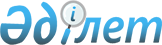 О внесении изменений в решение Экибастузского городского маслихата от 12 апреля 2016 года № 13/3 "Об утверждении дополнительного порядка проведения мирных собраний, митингов, шествий, пикетов и демонстраций"
					
			Утративший силу
			
			
		
					Решение маслихата города Экибастуза Павлодарской области от 8 октября 2019 года № 380/48. Зарегистрировано Департаментом юстиции Павлодарской области 11 октября 2019 года № 6567. Утратило силу решением Экибастузского городского маслихата Павлодарской области от 6 августа 2020 года № 436/55 (вводится в действие по истечении десяти календарных дней после дня его первого официального опубликования)
      Сноска. Утратило силу решением Экибастузского городского маслихата Павлодарской области от 06.08.2020 № 436/55 (вводится в действие по истечении десяти календарных дней после дня его первого официального опубликования).
      В соответствии со статьей 10 Закона Республики Казахстан от 17 марта 1995 года "О порядке организации и проведения мирных собраний, митингов, шествий, пикетов и демонстраций в Республике Казахстан", совместным постановлением акимата Павлодарской области от 31 января 2018 года № 1 и решением маслихата Павлодарской области от 31 января 2018 года № 209/20 "О переименовании некоторых улиц городов Павлодара, Экибастуза Павлодарской области", Экибастузский городской маслихат РЕШИЛ:
      1. Внести в решение Экибастузского городского маслихата от 12 апреля 2016 года № 13/3 "Об утверждении дополнительного порядка проведения мирных собраний, митингов, шествий, пикетов и демонстраций" (зарегистрировано в Реестре государственной регистрации нормативных правовых актов за № 5094, опубликовано 04 мая 2016 года в информационно-правовой системе "Әділет") следующие изменения:
      пункт 9 настоящего решения изложить в новой редакции:
      "9. Местом проведения митингов, собраний и пикетов на территории города Экибастуза определить следующие места:
      1) город Экибастуз, Парк культуры и отдыха "Шахтер", расположенный по улице Шешембекова;
      2) город Экибастуз, Сквер воинам – интернационалистам, расположенный по улице Бауыржан Момышұлы.";
      пункт 10 настоящего решения изложить в новой редакции:
      "10. Для проведения шествий и демонстраций на территории города Экибастуз определить следующие маршруты:
      1) город Экибастуз, по улице МәшҺүр Жүсіп, от улицы С. Торайгырова до улицы Мухтара Ауэзова;
      2) город Экибастуз, по улице Мухтара Ауэзова, от улицы Естая Беркимбаева до улицы Энергетиктер.".
      2. Контроль за исполнением настоящего решения возложить на постоянную комиссию Экибастузского городского маслихата по обеспечению прав и законных интересов граждан.
      3. Настоящее решение вводится в действие по истечении десяти календарных дней после дня его первого официального опубликования.
					© 2012. РГП на ПХВ «Институт законодательства и правовой информации Республики Казахстан» Министерства юстиции Республики Казахстан
				
      Председатель сессии,

      секретарь Экибастузского городского маслихата

Б. Куспеков
